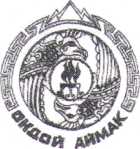 Российская Федерация«Онгудайский район»
Администрация района
(аймака)Россия Федерациязы • Алтай Республика «Муниципал тозолмоОндой аймак»АймактынадминистрациязыПОСТАНОВЛЕНИЕот «31»       08	2021г. №	1235с. ОнгудайОб основных направлениях бюджетной и налоговой политики муниципального образования «Онгудайский район» на 2022 год и на плановый период 2023 и 2024 годовВ целях реализации бюджетного процесса в муниципальном образовании «Онгудайский район», в соответствии с решением Совета депутатов района (аймака) от 20.03.2014г № 5/2 «Об утверждении Положения о бюджетном процессе в муниципальном образовании «Онгудайский район»:Одобрить прилагаемые Основные направления бюджетной и налоговой политики муниципального образования «Онгудайский район» на 2022 год и на плановый период 2023 и 2024 годов (далее - Основные направления).Управлению финансов администрации района (аймака) муниципального образования «Онгудайский район» при формировании проекта бюджета муниципального образования «Онгудайский район» на 2022 год и на плановый период 2023 и 2024 годов учитывать Основные направления.Главным администраторам бюджетных средств бюджета муниципального образования «Онгудайский район» при планировании доходов и расходов на 2022 год и на плановый период 2023 и 2024 годов руководствоваться Основными направлениями.Рекомендовать сельским поселениям района при формировании местных бюджетов руководствоваться Основными направлениями.Контроль за исполнением настоящего постановления возложить на начальника управления финансов Р.М. Рыжкину.Настоящее Постановление вступает в силу со дня подписания.Глава района (аймака)Утверждено: Постановлением Главы района (аймака) от 31 08 2021 №1235ОСНОВНЫЕ НАПРАВЛЕНИЯ
бюджетной и налоговой политики
муниципального образования «Онгудайский район»
на 2022 год и на плановый период 2023 и 2024 годовI. Общие положенияОсновные направления бюджетной и налоговой политики бюджета муниципального образования «Онгудайский район» на 2022 год и на плановый период 2023 и 2024 годов (далее - основные направления) разработаны в целях составления проекта бюджета муниципального образования «Онгудайский район» на 2022 год и на плановый период 2023 и 2024 годов в соответствии со статьями 172 и 184.2 Бюджетного кодекса Российской Федерации частью 3 статьи 9 «Положения о бюджетном процессе в муниципальном образовании «Онгудайский район» утвержденного решением Совета депутатов района (аймака) МО «Онгудайский район» от 23.04.2014 №5/2.При разработке основных направлений были учтены положения бюджетного законодательства Российской Федерации, законодательства Российской Федерации, Республики Алтай, Указа Президента Российской Федерации от 7 мая 2018 года №204 «О национальных целях и стратегических задачах развития Российской Федерации на период до 2024 года», указа Президента Российской Федерации от 21 июля 2020 года № 474 «О национальных целях развития Российской Федерации на период до 2030 года», Послания Президента Российской Федерации Федеральному Собранию Российской Федерации от 21 апреля 2021 года, индивидуальной программы социально-экономического развития Республики Алтай на 2020-2024 годы, утвержденной распоряжением Правительства Российской Федерации от 9 апреля 2020 года №937-р (далее- Индивидуальная программа), стратегии социально-экономического развития муниципального образования «Онгудайский район» на период до 2035 года, утвержденной решением Совета депутатов района (аймака) от 25.12.2018 года №4-2.В условиях текущей экономической ситуации, сложившейся в связи с распространением новой коронавирусной инфекции, основные направления сохраняют направленность в отношении целевых ориентиров и задач, определённых в предыдущем периоде, с учетом обязательств, предусматриваемых соглашением о мерах по социально-экономическому развитию и оздоровлению муниципальных финансов муниципального образования, которые ежегодно заключаются между Министерством финансов Республики Алтай и Главой района (аймака) муниципального образования «Онгудайский район» в соответствии со статьей 137 Бюджетного кодексаРоссийской Федерации, и ориентированы на создание условий для эффективного управления муниципальными финансами, обеспечивающих сохранение устойчивости сбалансированности консолидированного бюджета района.II. Основные направления бюджетной политики муниципального образования на 2022 год и плановый период 2023 и 2024 годовБюджетная политика муниципального образования ориентирована на повышение эффективности управление муниципальными финансами, что является одним из базовых условий для устойчивого развития экономики и социальной стабильности в муниципальном образовании.При формировании проекта бюджета на 2022 год и на плановый период 2023 и 2024 годов необходимо учитывать следующие приоритетные направления бюджетной политики:приоритезация расходов в целях финансового обеспечения обязательств, связанных с достижением целевых показателей муниципальных программ муниципального образования, обеспечивающих достижение целей, показателей и результатов федеральных проектов, входящих в состав национальных проектов, и результатов реализации мероприятий Индивидуальной программы;социальной направленности, учитывая безусловное исполнение публичных нормативных обязательств и сохранение достигнутых показателей повышения оплаты труда работников бюджетной сферы;повышение эффективности распределения бюджетных средств, ответственного подхода к принятию новых расходных обязательств с учетом социально-экономической значимости и обеспеченности источниками финансирования;формирование мероприятий и показателей муниципальных программ муниципального образования, позволяющих участвовать в федеральных проектах, входящих в состав национальных проектов, мероприятиях индивидуальной программы, государственных программах с целью привлечение дополнительных финансовых средств в бюджет района на решение вопросов местного значения;применение предусмотренных федеральным законодательством конкурентных способов осуществления закупок товаров, работ и услуг для обеспечения муниципальных нужд, образующих экономию бюджетных средств при сохранении качественных характеристик приобретаемых товаров, работ и услуг;ведение претензионной работы с подрядными организациями, допустившими нарушения при исполнении муниципальных контрактов;недопущение образования просроченной кредиторской задолженности по принятым обязательствам, в том числе по заработной плате, социальным выплатам, на оплату коммунальных услуг и топлива;проведение главными распорядителями средств бюджета муниципального образования систематического ведомственного контроля в отношении подведомственных им учреждений;выявление главными распорядителями средств бюджета муниципального образования резервов оптимизации и повышении эффективности бюджетных расходов, в том числе путем проведения оценки целесообразности и актуальности мероприятий муниципальных программ и их финансового обеспечения;обеспечение публичности информации о субсидиях, предоставляемых из бюджета муниципального образования с учетом требований бюджетного законодательства Российской Федерации;повышение качества финансового менеджмента главных распорядителей бюджетных средств муниципального образованияиспользование механизма государственно-частного партнерства, позволяющих привлечь инвестиции для решения задач бюджетной сферы;поддержание объема муниципального долга на экономически безопасном уровне, что позволит своевременно и в полном объеме выполнять долговые обязательства;обеспечение высокого уровня открытости и прозрачности информации о бюджете муниципального образования «Онгудайский район»;недопущение увеличения численности работников органов местного самоуправления муниципального образования за исключением случаев при передаче полномочий Российской Федерации и Республики Алтай, а также возникновения новых полномочий органов местного самоуправления, установленных федеральным законодательством и законодательством Республики Алтай.С целью содействие и сохранение сбалансированности бюджетов сельских поселений района, проводить мониторинг соблюдения сельскими поселениями условий соглашений, заключаемых с Управлением финансов администрации района (аймака) муниципального образования «Онгудайский район», предусматривающих показатели социально- экономического развития и оздоровления муниципальных финансов.III. Основные направления налоговой политики муниципального образования на 2022 год и плановый период 2023 и 2024 годовОсновная цель налоговой политики муниципального образования «Онгудайский район» на 2022-2024 годы, как и в предыдущие годы, будет направлена на обеспечение роста доходного потенциала муниципального образования для сохранения бюджетной устойчивости и обеспечения бюджетной сбалансированности и предусматривают следующие основные направления:повышение эффективности администрирования налоговых и неналоговых доходов, подлежащих зачислению в консолидированный бюджет района;проведение мероприятий, направленных на легализацию предпринимательской деятельности, содействие вовлечению граждан в предпринимательскую деятельность и сокращение неформальной занятости путем расширения практики применения налога на профессиональный доход, регистрацию граждан в качестве «самозанятых» и вовлечение их в экономику; осуществление содействия среднему и малому бизнесу для развитияпредпринимательской деятельности;повышения эффективности управления муниципальным имуществом; усиление претензионно-исковой работы по взысканию задолженности по неналоговым доходам;расширение налогооблагаемой базы по имущественным налогам, в том числе за счет выявления правообладателей ранее учтенных объектов недвижимости в рамках реализации Федерального закона от 30 декабря 2020 года №518-ФЗ «О внесении изменений в отдельные законодательные акты Российской Федерации», а также путем проведения кадастровой оценки;обеспечением главными администраторами доходов исполнения бюджетов, а также контроль за полнотой и эффективностью принимаемых мер по взысканию просроченной дебиторской задолженности по платежам в консолидированный бюджет муниципального образования;продолжение взаимодействия и сотрудничества с Управлением Федеральной налоговой службы по Республике Алтай в части качественного администрирования доходных источников бюджетов и повышения уровня их собираемости, легализации налоговой базы, сокращения недоимки.